7 марта на базе детского сада №94 открылась выставка детских рисунков, посвященная 8 марта. Воспитанники детского объединения "Семицветик" 1-го года обучения нарисовали рисунки в жанре натюрморта с цветами в подарок мамам, а 2-го года обучения подготовили работы в жанре женского портрета.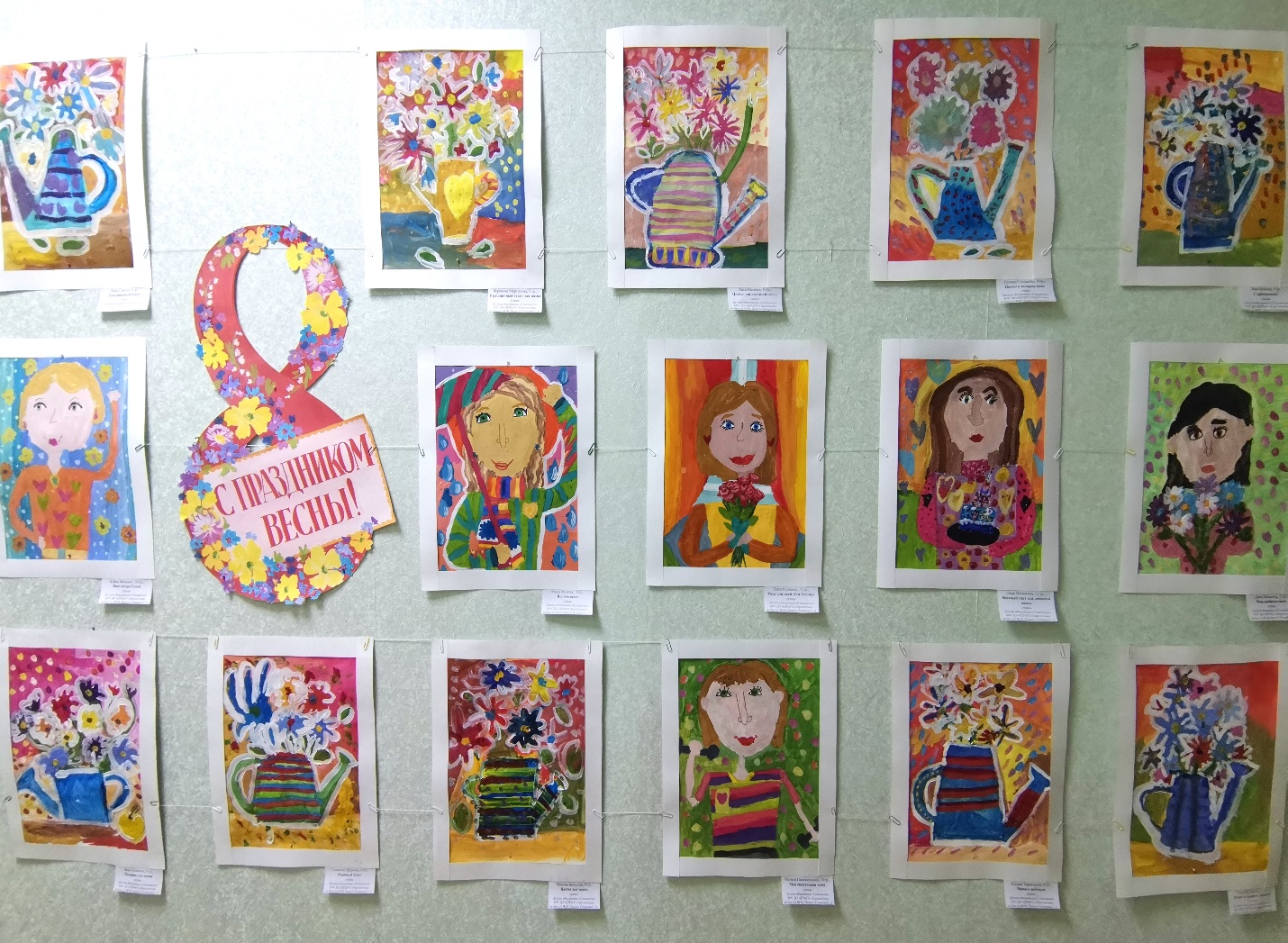 